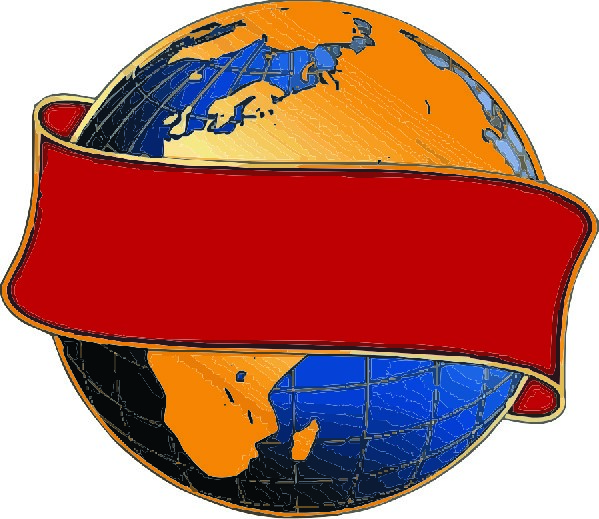 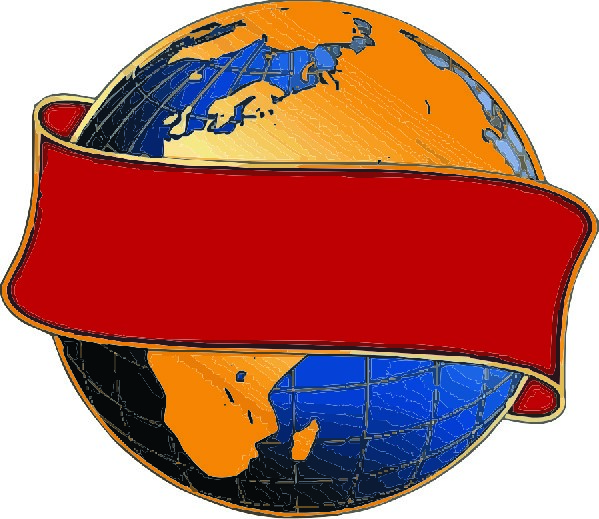 ПРОГРАММА РАБОТЫ КРУГЛОГО СТОЛА
«БОРЬБА С ПРЕСТУПНОСТЬЮ В ЭПОХУ ГЛОБАЛЬНЫХ ПРОТИВОРЕЧИЙ»07 апреля 2016 годаУниверситет имени О.Е. Кутафина (МГЮА)ул. Садовая-Кудринская, д. 9зал № 3время работы с 15:00 до 18:30 Руководители круглого стола:Рарог Алексей Иванович, заслуженный деятель науки РФ, доктор юридических наук, профессор, заведующий кафедрой уголовного права Университета имени О.Е. Кутафина (МГЮА)Мацкевич Игорь Михайлович, заслуженный деятель науки РФ, доктор юридических наук, профессор, заведующий кафедрой криминологии и уголовно-исполнительного права Университета имени О.Е. Кутафина (МГЮА)Приветственное слово к участникам мероприятияОСНОВНОЙ ДОКЛАД1.  Дашков Геннадий Владимирович, заслуженный деятель науки РФ, доктор юридических наук, профессор, профессор кафедры криминологии и уголовно-исполнительного права Университета имени О.Е. Кутафина (МГЮА)Вопросы борьбы с преступностью в условиях обострения социально-экономической ситуации в Российской Федерации ВЫСТУПЛЕНИЯ (регламент – до 5 минут)Антипов Алексей Николаевич, кандидат юридических наук, доцент, ведущий научный сотрудник Научно-исследовательского института Федеральной Службы Исполнения НаказанийКонцептуальные подходы к системе критериев и показателей оценки эффективности и безопасности функционирования сложноорганизованных систем	Антонян Елена Александровна, доктор юридических наук, доцент, профессор кафедры криминологии и уголовно-исполнительного права Московского государственного юридического университета имени О.Е. Кутафина (МГЮА)			Предупреждение совершения преступлений на стадии исполнения наказания Бертовский Лев Владимирович, доктор юридических наук, профессор кафедры уголовного права, уголовного процесса и криминалистики Федерального государственного автономного образовательного учреждения высшего образования «Российский университет дружбы народов»	К вопросу о структурированности допроса несовершеннолетних и малолетних	Бородин Алексей Владимирович, аспирант, Тамбовский государственный университет имени Г.Р. Державина	Особенности криминализации в Уголовном кодексе Российской Федерации преступлений против культурных ценностей	Бурлаков Владимир Николаевич, доктор юридических наук, профессор, профессор Санкт-Петербургского государственного университета		Незаконный оборот наркотиков в сети Интернет	Бытко Сергей Юрьевич, кандидат юридических наук, доцент, доцент кафедры уголовного права и процесса Поволжского института (филиал) ВГУЮ (РПА Минюста России)Пределы эффективности уголовного наказанияВоеводкин Алексей Вадимович, ведущий юрисконсульт ООО "Правовая сфера"		 Посягательство на основы корпоративного управления как способ совершения рейдерского актаГеворгизова Наталья Владимировна, аспирант, Современная гуманитарная академияАксиологические основы предупреждения противоправного поведения молодежи как субъектов финансово-экономической деятельности Гришко Александр Яковлевич, доктор юридических наук, профессор, Уполномоченный по правам человека в Рязанской области	Противодействие преступности в условиях реализации концепции развития УИС	Громов Владимир Геннадьевич, доктор юридических наук, профессор, профессор кафедры уголовного, экологического права и криминологии Саратовского национального исследовательского государственного университета им. Н.Г. ЧернышевскогоАнтикоррупционный мониторинг: федеральный и региональный уровни	Дмитриев Алексей Анатольевич, научный сотрудник НИИ противодействия коррупции Института экономики, управления и права (г.Казань)	Антикоррупционная пропаганда как инструмент противодействия коррупции на современном этапеДолгих Федор Игоревич, кандидат исторических наук, доцент, заведующий кафедрой Теории и истории государства и права Московского финансово-промышленного университета "Синергия"Уголовная ответственность за подкуп избирателей	Ефремова Марина Александровна, кандидат юридических наук, доцент, Ульяновский государственный университет				Борьба с киберпреступностью в эпоху глобальных противоречий.	Золаев Эльси Арсланович, аспирант, Московский Государственный Юридический Университет им. О.Е. Кутафина (МГЮА)		Социальная природа преступных организаций		Иногамова-Хегай Людмила Валентиновна, доктор юридических наук, профессор, профессор кафедры уголовного права МГЮА имени О.Е. КутафинаКоллективное образование как субъект преступления в российском уголовном правеКарабашева Мадина Альбертовна, соискатель кафедры криминологии и уголовно-исполнительного права Университета имени О.Е. Кутафина (МГЮА)Корыстная повторная преступность молодежи Клочкова Анна Валентиновна, кандидат социологических наук, зав. лабораторией социально-правовых исследований и сравнительного правоведения МГУ имени М.В. ЛомоносоваПроблемы трудоустройства выпускников юридических вузов в эпоху кризиса.	Кокорев Владимир Геннадьевич, аспирант, Тамбовский государственный университет имени Г.Р. Державина		 	 	Уголовная ответственность за нарушение права на свободу совести и вероисповеданий по законодательству России и зарубежных стран	Кокурин Алексей Владимирович, кандидат психологических наук, доцент, доцент кафедры криминологии и уголовно-исполнительного права	Университета имени О.Е. Кутафина (МГЮА)Психологическая профилактика рецидивной преступности в местах лишения свободыКолбая Мадина Беслановна, кандидат юридических наук, доцент, доцент кафедры уголовного права и процесса Сочинского государственного университета		Юридическая наука и ее развитие учеными кафедры уголовного права и процесса Сочинского Государственного Университета	Комраков Николай Львович, руководитель экспертно-криминалистического отдела СУ СК России по Нижегородской области	Новые информационные технологии в экспертных исследованиях и их процессуальный статусКоновалова Ирина Анатольевна, кандидат юридических наук, доцент, декан юридического факультета Московского государственного областного университетаПроблема соотношения мер предупреждения корыстных преступлений несовершеннолетних в реализации индивидуальных профилактических мероприятийКоролева Марина Валерьяновна, кандидат юридических наук, доцент кафедры  криминологии и уголовно-исполнительного права Университета имени О.Е. Кутафина (МГЮА)Рецидивоопасность и самодетерминация преступностиКострова Марина Борисовна, кандидат юридических наук, доцент, профессор Башкирского государственного университета	Роль Конституционного и Верховного судов РФ в изменении подходов к борьбе с преступностью в эпоху глобальных противоречий	Кравцов Дмитрий Анатольевич, кандидат юридических наук, следователь ГСУ СК по Московской областиПредупреждение отдельных преступлений в условиях кризиса			Крупницкая Валерия Игоревна, кандидат юридических наук, доцент, заведующий кафедрой уголовного права и процесса Сибирского института управления - филиал РАНХиГС при Президенте РФ	Источники доказательств: проблемы теории и практикиМацкевич Игорь Михайлович, заслуженный деятель науки РФ, доктор юридических наук, профессор, заведующий кафедрой криминологии и уголовно-исполнительного права Университета имени О.Е. Кутафина (МГЮА)Особенности криминального поведения в условиях глобализацииМаматюк Тамара Николаевна, старший преподаватель кафедры уголовного права, уголовного процесса и криминалистики Приднестровского государственного университета им. Т.Г.Шевченко		Пенитенциарная наука и ее влияние на поиски решений развития уголовно-исполнительной системыМерзлов Юрий Альбертович, кандидат юридических наук, доцент, доцент кафедры уголовно-правовых дисциплин ФГБОУ ВПО «Южно-Уральский государственный университет» (национальный исследовательский университет)		Трансграничная преступность в уральском регионе: состояние и противодействие	Мухлынина Мария Михайловна, кандидат юридических наук, доцент, заведующий кафедрой уголовно-правовых дисциплин Московского финансово-юридического университета МФЮА	Проблемы прогнозирования экологических преступлений	Намнясева Виктория Вячеславовна, кандидат юридических наук, доцент, начальник кафедры уголовного права Волгоградской академии МВД России	Реформирование уголовного законодательства: проблемные вопросы дифференциации и индивидуализации ответственности 	Нуждин Андрей  Александрович, кандидат юридических наук, старший преподаватель кафедры криминологии и организации профилактики преступлений юридического факультета Академии ФСИН России, Контрабанда наркотических средств, перемещаемых в международных почтовых отправлениях (постановка проблемы) Обидина Людмила Борисовна, кандидат юридических наук, доцент, доцент ФГАОУВО Нижегородский государственный университет им. Н.И. Лобачевского (ННГУ)	Роль переводчика в доказывании по уголовному делу	Перемолотова Лилиана Юрьевна, кандидат юридических наук, доцент, докторант факультета подготовки научно-педагогических кадров Академии ФСИН России Теоретический и прикладной аспекты классификации личности осужденного Помогалова Юлия Викторовна, кандидат юридических наук, доцент, доцент кафедры гражданского и трудового права ФКОУ ВО Воронежский институт Федеральной службы исполнения наказаний России	Направления оптимизации процессуальной формы административного судопроизводства	Раднаева Эльвира Львовна, кандидат юридических наук, доцент, заведующий кафедрой уголовного права и криминологии Бурятского государственного университетаПреступность мигрантов и против них: региональный аспектРешняк Мария Генриховна, кандидат юридических наук, доцент, заместитель заведующего кафедрой уголовно-правовых дисциплин Международного юридического институтаК вопросу о некоторых вопросах международного сотрудничества в сфере борьбы с киберпреступностью	Розовская Татьяна Игоревна, кандидат юридических наук, заведующий кафедрой уголовного права Шестого факультета повышения квалификации (с дислокацией в городе Санкт-Петербург) Академии Следственного комитета			 Проблемы освобождения от уголовной ответственности за налоговые преступленияРозумань Ирина Васильевна, кандидат юридических наук, доцент, доцент Сибирского института управления - филиал РАНХиГС при Президенте Российской Федерации	Сон как беспомощное состояние потерпевшего: вопросы толкования и правоприменения	Ромашов Роман Анатольевич, доктор юридических наук, профессор, профессор кафедры теории права и правоохранительной деятельности НОУ ВПО «Санкт-Петербургский гуманитарный университет профсоюзов»		Понимание преступности и ее виды в государственно-правой системе современной РоссииСаблина Майя Александровна, аспирант, Национальный исследовательский университет "Высшая школа экономики"		Необходимость развития положений о неудавшемся или несостоявшемся соучастииСавченко Оксана Александровна, аспирант, Всероссийский государственный университет юстиции	Информационное обеспечение расследования хищений чужого имущества в сфере компьютерной информации	Смирнов Александр Михайлович, кандидат юридических наук, доцент, ведущий научный сотрудник Научно-исследовательского института Федеральной службы исполнения наказаний	Присвоение полномочий лица, осуществляющего правосудие: актуальность криминализации и предложение уголовно-правового запрета	Топоркова Ольга Олеговна, начальник отдела криминологической экспертизы проектов законов ГУ "Научно-практический центр проблем укрепления законности и правопорядка Генеральной прокуратуры Республики Беларусь"		Криминологическая экспертиза уголовного закона в Республике Беларусь	Туктарова Ирина Николаевна, кандидат юридических наук, доцент, доцент кафедры уголовного, экологического права и криминологии Саратовского национального исследовательского университета имени Н.Г. Чернышевского	Прогнозирование преступности и особенности борьбы с ней на современном этапе	Турышев Александр Александрович, кандидат юридических наук, преподаватель кафедры уголовного права Омской академии МВД РоссииНовая парадигма науки уголовного права	Феоктистов Максим Викторович, кандидат юридических наук, доцент, доцент кафедры уголовного права и криминологии ФГБОУ ВО "Кубанский государственный университет"Борьба с рецидивом преступлений в современном миреЧумаков Алексей Вадимович, заместитель начальника учебного отдела Новосибирского юридического института (филиал) Томского государственного университета 		 О некоторых проблемах криминалистического обеспечения расследования мошенничества при получении выплат	Шевцова Лидия Валентиновна, соискатель, Академия Генеральной прокуратуры Российской Федерации		Международное уголовно-процессуальное преследование в России и в зарубежных странах в рамках международного сотрудничества по уголовным делам, совершаемыми преступными организациями Шуба Екатерина Сергеевна, ассистент кафедры уголовного права и процесса Рязанского государственного университета имени С.А. Есенина Проблемы формирования уголовно-правовых санкций в современном уголовном праве России 	47. Эминов Владимир Евгеньевич, заслуженный юрист РФ, доктор юридических наук, профессор, заведующий кафедрой криминологии и уголовно-исполнительного права Университета имени О.Е. Кутафина (МГЮА)Основы борьбы с организованной и коррупционной преступностьюЯнина Ирина Юрьевна, аспирант, Мордовский государственный университет им. Н.П. Огарева	Неосторожное причинение в преступлениях с двумя формами вины	В дискуссии примут участие преподаватели кафедры, гости и участники конференции, в том числе:Алексеева Анна Павловна, кандидат юридических наук, доцент, Волгоградская академия МВД России	Алхутова Елена Юрьевна, кандидат юридических наук, старший научный сотрудник Академии ГП РФАминов Илья Исакович, кандидат психологических наук, кандидат юридических наук, доцент, Университет имени О.Е. Кутафина (МГЮА)Андреев Владимир Владимирович, аспирант, Российского государственного гуманитарного университета Арефинкина Екатерина Геральдовна, кандидат юридических наук, Сочинский институт ФГАОУ ВО «Российский университет дружбы народов"	Атагимова Эльмира Исамудиновна, кандидат юридических наук, ФБУ НЦПИ при Минюсте России			Балаян Армен Рудольфович, кандидат юридических наук, Университет имени О.Е. Кутафина (МГЮА)	Белоконь Григорий Григорьевич, ФГБОУ ВО «Воронежский государственный университет»	Бимбинов Арсений Александрович, кандидат юридических наук, Университет имени О.Е. Кутафина (МГЮА)			 		Боженок Светлана Анатольевна, кандидат юридических наук, МГЮА	Вдовина Татьяна Владимировна, кандидат юридических наук, 	Университет имени О.Е. Кутафина (МГЮА)Воронин Вячеслав Николаевич, кандидат юридических наук, Университет имени О.Е. Кутафина (МГЮА)Газанфарли Хазар Аловсат оглы, докторант, Бакинский государственный университетГотчина Лариса Владимировна, доктор юридических наук, 	доцент, Санкт-Петербургский университет МВД России			Грачева Юлия Викторовна, доктор юридических наук, доцент, Университет имени О.Е. Кутафина (МГЮА)	Давыдов Николай Алексеевич, доктор педагогических наук, профессор, Университет имени О.Е. Кутафина (МГЮА)	Данелян Рита Суреновна, кандидат юридических наук, доцент, ГАОУ ВО МГПУ	Жевлаков Эдуард Николаевич, доктор юридических наук, профессор, Университет имени О.Е. Кутафина (МГЮА)	Зайцев Олег Александрович, заслуженный деятель науки РФ, доктор юридических наук, профессор, Московская академия экономики и права	Звечаровский Игорь Эдуардович, доктор юридических наук, профессор, Университет имени О.Е. Кутафина (МГЮА)	Зотов Денис Валентинович, кандидат юридических наук, доцент, ФГБОУ ВО «Воронежский государственный университет»		Казарян Эмиль Альбертович, кандидат юридических наук, Университет имени О.Е. Кутафина (МГЮА)Кацуба Юлия Игоревна, ФГКУ "ВНИИ МВД России"		 Клепицкий Иван Анатольевич, доктор юридических наук, профессор, Университет имени О.Е. Кутафина (МГЮА)	Клименко Юрий Александрович, 	кандидат юридических наук, Университет имени О.Е. Кутафина (МГЮА)Корнеева Анна Владимировна, кандидат юридических наук, доцент, 	Университет имени О.Е. Кутафина (МГЮА)Королева Марина Валериановна, кандидат юридических наук, доцент, Университет имени О.Е. Кутафина (МГЮА)		Кочои Самвел Мамадович, доктор юридических наук, профессор, Университет имени О.Е. Кутафина (МГЮА)	Краснова Кристина Александровна, кандидат юридических наук, Всероссийский научно-исследовательский институт Министерства внутренних дел Российской ФедерацииКудрявцев Андрей Геннадьевич, кандидат юридических наук, доцент, ФГБОУ ВО "Воронежский государственный университет"		Левандовская Мария Геннадьевна, кандидат юридических наук, доцент, Университет имени О.Е. Кутафина (МГЮА)Лошенкова Елена Викторовна, кандидат юридических наук, Университет имени О.Е. Кутафина (МГЮА)Майстренко Григорий Александрович, кандидат юридических наук, ФКУ НИИ ФСИН РФ	Масленников Евгений Евгеньевич, кандидат юридических наук, Научно-исследовательский институт Федеральной службы исполнения наказаний	Миненко Нина Александровна, ГАОУ ВО МГПУ	Молчанов Дмитрий Михайлович, кандидат юридических наук, Университет имени О.Е. Кутафина (МГЮА)	Орешкина Татьяна Юрьевна, кандидат юридических наук, профессор, Университет имени О.Е. Кутафина (МГЮА)	Орлов Владислав Николаевич, 	кандидат юридических наук, доцент, 	Университет имени О.Е. Кутафина (МГЮА)Палий Виктория Владимировна, 	кандидат юридических наук, Университет имени О.Е. Кутафина (МГЮА)		Панько Кирилл Константинович, доктор юридический наук, доцент, ФГБОУ ВО "Воронежский государственный университет"				Помогалова Юлия Викторовна, кандидат юридических наук, доцент, ФКОУ ВО Воронежский институт Федеральной службы исполнения наказаний России	Понятовская Татьяна Григорьевна,	доктор юридических наук, профессор, Университет имени О.Е. Кутафина (МГЮА)	Попова Елена Альбертовна, кандидат юридических наук, доцент, Тамбовский государственный университет имени Г. Р. Державина		Рагулина Анастасия Вячеславовна,	кандидат юридических наук, доцент, Университет имени О.Е. Кутафина (МГЮА)	Радько Зоя Тимофеевна, кандидат юридических наук, доцент, Университет имени О.Е. Кутафина (МГЮА)	Рачицкая Виктория Анатольевна, кандидат юридических наук, ВНИИ МВД России	Ростокинский Александр Владимирович, доктор юридических наук, профессор, ГАОУ ВО МГП	Рубцова Александрина Сергеевна, кандидат юридических наук, доцент, Университет имени О.Е. Кутафина (МГЮА)	Савельева Вера Семеновна, кандидат юридических наук, доцент, Университет имени О.Е. Кутафина (МГЮА)	Савинкова Елена Николаевна, ГАОУ ВО МГПУ	Сарафанов Александр Геннадьевич, заместитель руководителя ГСУ СК по Московской области	Скрипко Владимир Лаврентьевич, кандидат юридических наук,	Университет имени О.Е. Кутафина (МГЮА)Соктоев Зорикто Борисович,	доктор юридических наук, доцент, Университет имени О.Е. Кутафина (МГЮА)	Суспицына Татьяна Петровна,	кандидат юридических наук,	доцент,	 Университет имени О.Е. Кутафина (МГЮА)Устинова Тамара Дмитриевна,	доктор юридических наук, профессор, Университет имени О.Е. Кутафина (МГЮА)	Хайрутдинова Лилия Рафильевна, Институт экономики управления и права (г. Казань)	Цепелев Валерий Филиппович, доктор юридических наук, профессор, Университет имени О.Е. Кутафина (МГЮА)	Чистяков Константин Владимирович, доцент, кандидат юридических наук, Московский государственный областной университет			Чучаев Александр Иванович, доктор юридических наук, профессор, Университет имени О.Е. Кутафина (МГЮА)		Шигина Наталья Валерьевна, кандидат юридических наук, Университет имени О.Е. Кутафина (МГЮА)			Южин Андрей Андреевич, аспирант, Московский государственный юридический университет имени О.Е. Кутафина		 	 		Юрченко Ирина Александровна,	кандидат юридических наук,	Университет имени О.Е. Кутафина (МГЮА)